ЧЕРКАСЬКА ОБЛАСНА РАДАГОЛОВАР О З П О Р Я Д Ж Е Н Н Я08.11.2019                                                                                       № 486-рПро застосуваннязовнішнього контролюВідповідно до статті 55 Закону України «Про місцеве самоврядування
в Україні», статей 28, 29, 33 Закону України «Про запобігання корупції», враховуючи звернення депутатів Черкаської обласної ради від 07.10.2019 № 222/17/10, Методичні рекомендації щодо запобігання та врегулювання конфлікту інтересів, затверджені рішенням Національного агентства з питань запобігання корупції від 29.09.2017 № 839, листи комунального вищого навчального закладу «Уманський гуманітарно-педагогічний коледж
ім. Т.Г. Шевченка» (далі – Коледж) від 17.10.2019 № 213 та від 06.11.2019 № 308, з метою врегулювання конфлікту інтересів:1. Застосувати до Чепкої Ольги Володимирівни, директора Коледжу, зовнішній контроль за вирішенням (участю у вирішенні) питань звільнення
з роботи, застосування заохочень, дисциплінарних стягнень, надання вказівок, доручень тощо, контролю за їх виконанням стосовно близьких осіб: дочки Коваль Інни Віталіївни та двоюрідної сестри Панченко Людмили Федорівни.2. Визначити Петрову Віту Василівну, головного спеціаліста з питань запобігання та виявлення корупції юридичного відділу виконавчого апарату обласної ради, уповноваженою на проведення зовнішнього контролю.3. Директору Коледжу Чепкій О.В.:1) запобігати вчиненню дій, підготовці та прийняттю рішень (наказів), пов’язаних із можливим виникненням реального чи потенційного конфлікту інтересів;2) надавати обласній раді (для ознайомлення) проекти наказів
із відповідним обґрунтуванням з питань, пов’язаних із звільненням з роботи, застосуванням заохочень, дисциплінарних стягнень, наданням вказівок, доручень тощо, контролю за їх виконанням стосовно близьких осіб: дочки Коваль Інни Віталіївни та двоюрідної сестри Панченко Людмили Федорівни (далі – розпорядчі документи), за 5 робочих днів до дати прийняття та протягом 3 робочих днів із дати підписання належним чином завірені копії таких розпорядчих документів;3) надавати обласній раді до 20 числа щомісяця інформацію в разі відсутності (неприйняття) розпорядчих документів, зазначених у підпункті 2 пункту 3 цього розпорядження.4. Контроль за виконанням розпорядження залишаю за собою.Голова									А. ПІДГОРНИЙ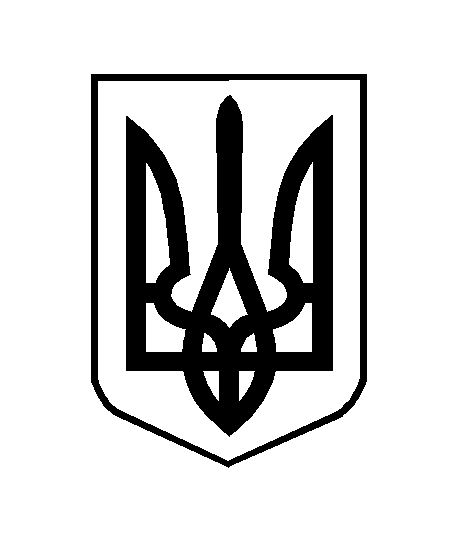 